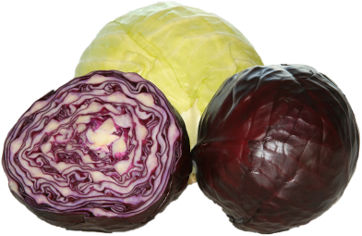 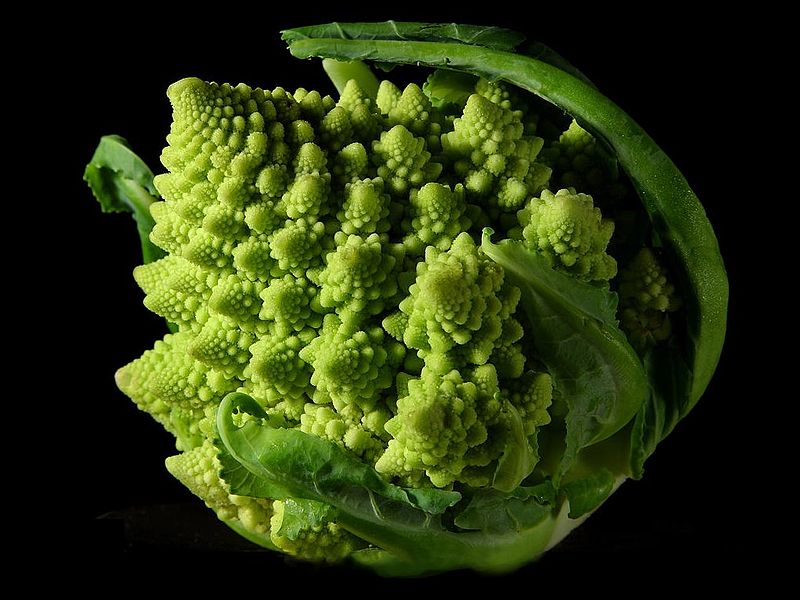 chou rougechou romanesco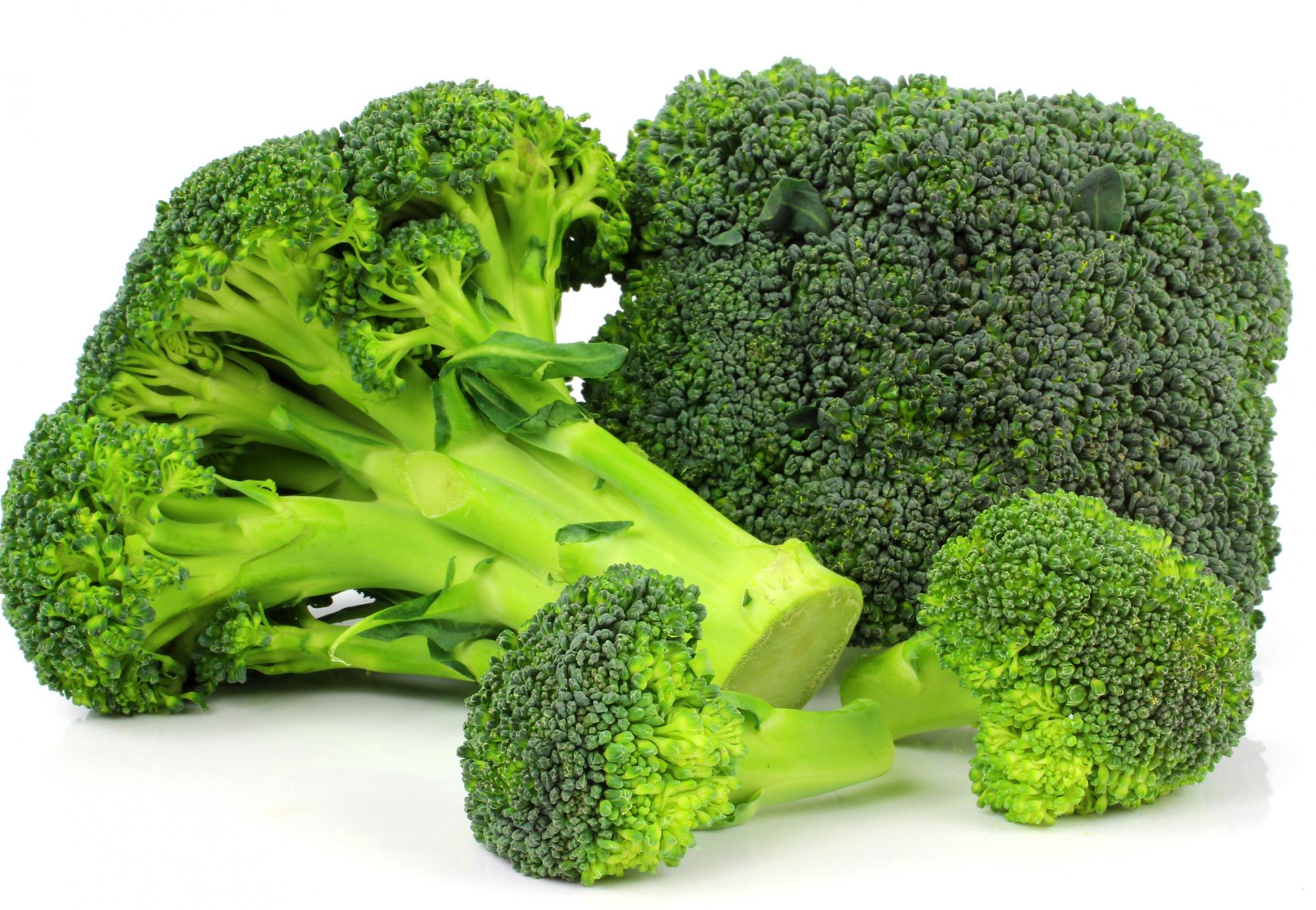 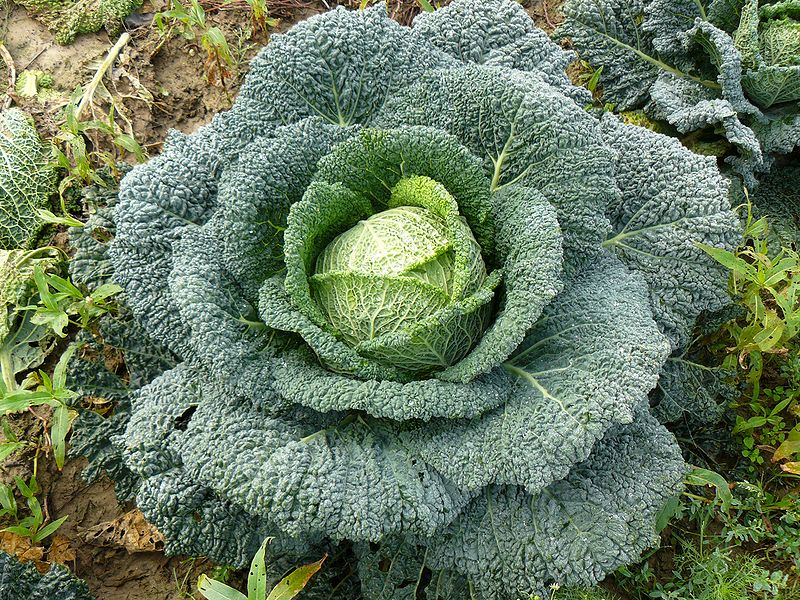 chou brocolichou de Milan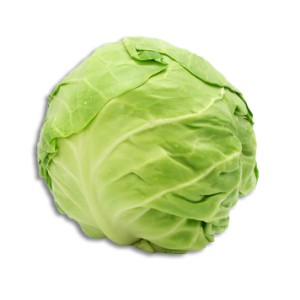 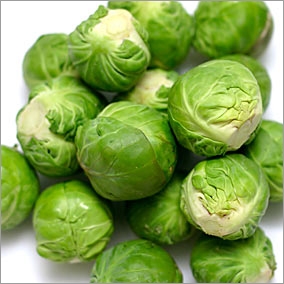 chou cabuschou de Bruxelles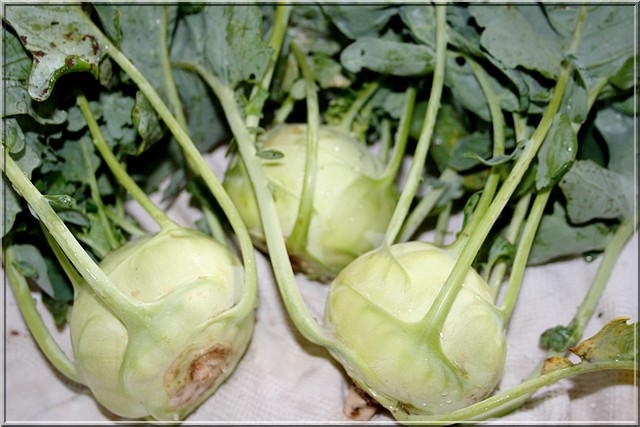 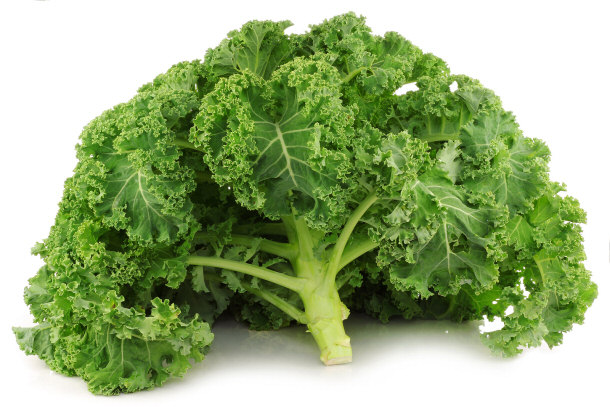 chou-ravechou frisé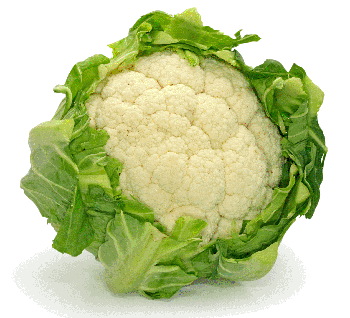 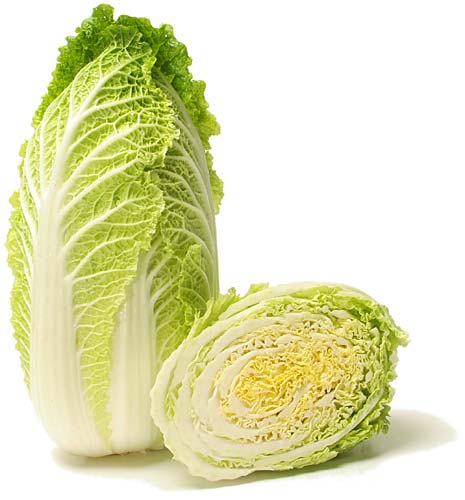 chou-fleurchou chinois